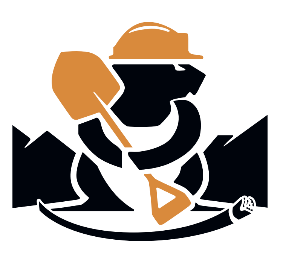 Day and Sons, Inc.Day and Sons, Inc.Day and Sons, Inc.Capabilities StatementCapabilities StatementCapabilities StatementCapabilities StatementCapabilities StatementCapabilities StatementMBE CertifiedMBE CertifiedMBE CertifiedABOUT USEstablished in 2004 by Kevin Day, Day and Sons, Inc. began underground utility construction in Maryland. The company became a certified MBE in the State of Maryland, Virginia and Delaware the following year. For nine years Day and Sons Inc. Worked for numerous entities installing wet and dry utilities through open trench and horizontal directional drilling methods. In 2013 Day and Sons, Inc. began working on BGE's Operation Pipeline (BOP) as a qualified contractor installing gas mains and services throughout Maryland. In 2014 Day and Sons Inc. was awarded contractor of choice by First Energy and Potomic Edison to complete primary underground cable distribution renewal projects which are currently still on going. Day & Sons Inc. expanded our gas service sector in 2018 and 2019 by initializing projects in Gas Service, Gas Corrosion, and Gas Main work. As a result of our efforts, Day & Sons Inc. was awarded as a prime contractor of choice from Exelon Corporation. Day & Sons Inc. has extended Pro-Active, Re-Active, Gas Main, and Corrosion crews throughout Maryland to complete various projects for Exelon Corporation. Gas Main crews are equipped to install 2" through 8" plastic HDPE pipe and are accompanied by hydro excavation trucks with 12 cubic yard capacity. Our project coordinator is able to assist homeowners and Utility Owner superintendents to ensure quality work is completed. Established in 2004 by Kevin Day, Day and Sons, Inc. began underground utility construction in Maryland. The company became a certified MBE in the State of Maryland, Virginia and Delaware the following year. For nine years Day and Sons Inc. Worked for numerous entities installing wet and dry utilities through open trench and horizontal directional drilling methods. In 2013 Day and Sons, Inc. began working on BGE's Operation Pipeline (BOP) as a qualified contractor installing gas mains and services throughout Maryland. In 2014 Day and Sons Inc. was awarded contractor of choice by First Energy and Potomic Edison to complete primary underground cable distribution renewal projects which are currently still on going. Day & Sons Inc. expanded our gas service sector in 2018 and 2019 by initializing projects in Gas Service, Gas Corrosion, and Gas Main work. As a result of our efforts, Day & Sons Inc. was awarded as a prime contractor of choice from Exelon Corporation. Day & Sons Inc. has extended Pro-Active, Re-Active, Gas Main, and Corrosion crews throughout Maryland to complete various projects for Exelon Corporation. Gas Main crews are equipped to install 2" through 8" plastic HDPE pipe and are accompanied by hydro excavation trucks with 12 cubic yard capacity. Our project coordinator is able to assist homeowners and Utility Owner superintendents to ensure quality work is completed. Established in 2004 by Kevin Day, Day and Sons, Inc. began underground utility construction in Maryland. The company became a certified MBE in the State of Maryland, Virginia and Delaware the following year. For nine years Day and Sons Inc. Worked for numerous entities installing wet and dry utilities through open trench and horizontal directional drilling methods. In 2013 Day and Sons, Inc. began working on BGE's Operation Pipeline (BOP) as a qualified contractor installing gas mains and services throughout Maryland. In 2014 Day and Sons Inc. was awarded contractor of choice by First Energy and Potomic Edison to complete primary underground cable distribution renewal projects which are currently still on going. Day & Sons Inc. expanded our gas service sector in 2018 and 2019 by initializing projects in Gas Service, Gas Corrosion, and Gas Main work. As a result of our efforts, Day & Sons Inc. was awarded as a prime contractor of choice from Exelon Corporation. Day & Sons Inc. has extended Pro-Active, Re-Active, Gas Main, and Corrosion crews throughout Maryland to complete various projects for Exelon Corporation. Gas Main crews are equipped to install 2" through 8" plastic HDPE pipe and are accompanied by hydro excavation trucks with 12 cubic yard capacity. Our project coordinator is able to assist homeowners and Utility Owner superintendents to ensure quality work is completed. Established in 2004 by Kevin Day, Day and Sons, Inc. began underground utility construction in Maryland. The company became a certified MBE in the State of Maryland, Virginia and Delaware the following year. For nine years Day and Sons Inc. Worked for numerous entities installing wet and dry utilities through open trench and horizontal directional drilling methods. In 2013 Day and Sons, Inc. began working on BGE's Operation Pipeline (BOP) as a qualified contractor installing gas mains and services throughout Maryland. In 2014 Day and Sons Inc. was awarded contractor of choice by First Energy and Potomic Edison to complete primary underground cable distribution renewal projects which are currently still on going. Day & Sons Inc. expanded our gas service sector in 2018 and 2019 by initializing projects in Gas Service, Gas Corrosion, and Gas Main work. As a result of our efforts, Day & Sons Inc. was awarded as a prime contractor of choice from Exelon Corporation. Day & Sons Inc. has extended Pro-Active, Re-Active, Gas Main, and Corrosion crews throughout Maryland to complete various projects for Exelon Corporation. Gas Main crews are equipped to install 2" through 8" plastic HDPE pipe and are accompanied by hydro excavation trucks with 12 cubic yard capacity. Our project coordinator is able to assist homeowners and Utility Owner superintendents to ensure quality work is completed. Established in 2004 by Kevin Day, Day and Sons, Inc. began underground utility construction in Maryland. The company became a certified MBE in the State of Maryland, Virginia and Delaware the following year. For nine years Day and Sons Inc. Worked for numerous entities installing wet and dry utilities through open trench and horizontal directional drilling methods. In 2013 Day and Sons, Inc. began working on BGE's Operation Pipeline (BOP) as a qualified contractor installing gas mains and services throughout Maryland. In 2014 Day and Sons Inc. was awarded contractor of choice by First Energy and Potomic Edison to complete primary underground cable distribution renewal projects which are currently still on going. Day & Sons Inc. expanded our gas service sector in 2018 and 2019 by initializing projects in Gas Service, Gas Corrosion, and Gas Main work. As a result of our efforts, Day & Sons Inc. was awarded as a prime contractor of choice from Exelon Corporation. Day & Sons Inc. has extended Pro-Active, Re-Active, Gas Main, and Corrosion crews throughout Maryland to complete various projects for Exelon Corporation. Gas Main crews are equipped to install 2" through 8" plastic HDPE pipe and are accompanied by hydro excavation trucks with 12 cubic yard capacity. Our project coordinator is able to assist homeowners and Utility Owner superintendents to ensure quality work is completed. Established in 2004 by Kevin Day, Day and Sons, Inc. began underground utility construction in Maryland. The company became a certified MBE in the State of Maryland, Virginia and Delaware the following year. For nine years Day and Sons Inc. Worked for numerous entities installing wet and dry utilities through open trench and horizontal directional drilling methods. In 2013 Day and Sons, Inc. began working on BGE's Operation Pipeline (BOP) as a qualified contractor installing gas mains and services throughout Maryland. In 2014 Day and Sons Inc. was awarded contractor of choice by First Energy and Potomic Edison to complete primary underground cable distribution renewal projects which are currently still on going. Day & Sons Inc. expanded our gas service sector in 2018 and 2019 by initializing projects in Gas Service, Gas Corrosion, and Gas Main work. As a result of our efforts, Day & Sons Inc. was awarded as a prime contractor of choice from Exelon Corporation. Day & Sons Inc. has extended Pro-Active, Re-Active, Gas Main, and Corrosion crews throughout Maryland to complete various projects for Exelon Corporation. Gas Main crews are equipped to install 2" through 8" plastic HDPE pipe and are accompanied by hydro excavation trucks with 12 cubic yard capacity. Our project coordinator is able to assist homeowners and Utility Owner superintendents to ensure quality work is completed. Established in 2004 by Kevin Day, Day and Sons, Inc. began underground utility construction in Maryland. The company became a certified MBE in the State of Maryland, Virginia and Delaware the following year. For nine years Day and Sons Inc. Worked for numerous entities installing wet and dry utilities through open trench and horizontal directional drilling methods. In 2013 Day and Sons, Inc. began working on BGE's Operation Pipeline (BOP) as a qualified contractor installing gas mains and services throughout Maryland. In 2014 Day and Sons Inc. was awarded contractor of choice by First Energy and Potomic Edison to complete primary underground cable distribution renewal projects which are currently still on going. Day & Sons Inc. expanded our gas service sector in 2018 and 2019 by initializing projects in Gas Service, Gas Corrosion, and Gas Main work. As a result of our efforts, Day & Sons Inc. was awarded as a prime contractor of choice from Exelon Corporation. Day & Sons Inc. has extended Pro-Active, Re-Active, Gas Main, and Corrosion crews throughout Maryland to complete various projects for Exelon Corporation. Gas Main crews are equipped to install 2" through 8" plastic HDPE pipe and are accompanied by hydro excavation trucks with 12 cubic yard capacity. Our project coordinator is able to assist homeowners and Utility Owner superintendents to ensure quality work is completed. Established in 2004 by Kevin Day, Day and Sons, Inc. began underground utility construction in Maryland. The company became a certified MBE in the State of Maryland, Virginia and Delaware the following year. For nine years Day and Sons Inc. Worked for numerous entities installing wet and dry utilities through open trench and horizontal directional drilling methods. In 2013 Day and Sons, Inc. began working on BGE's Operation Pipeline (BOP) as a qualified contractor installing gas mains and services throughout Maryland. In 2014 Day and Sons Inc. was awarded contractor of choice by First Energy and Potomic Edison to complete primary underground cable distribution renewal projects which are currently still on going. Day & Sons Inc. expanded our gas service sector in 2018 and 2019 by initializing projects in Gas Service, Gas Corrosion, and Gas Main work. As a result of our efforts, Day & Sons Inc. was awarded as a prime contractor of choice from Exelon Corporation. Day & Sons Inc. has extended Pro-Active, Re-Active, Gas Main, and Corrosion crews throughout Maryland to complete various projects for Exelon Corporation. Gas Main crews are equipped to install 2" through 8" plastic HDPE pipe and are accompanied by hydro excavation trucks with 12 cubic yard capacity. Our project coordinator is able to assist homeowners and Utility Owner superintendents to ensure quality work is completed. Established in 2004 by Kevin Day, Day and Sons, Inc. began underground utility construction in Maryland. The company became a certified MBE in the State of Maryland, Virginia and Delaware the following year. For nine years Day and Sons Inc. Worked for numerous entities installing wet and dry utilities through open trench and horizontal directional drilling methods. In 2013 Day and Sons, Inc. began working on BGE's Operation Pipeline (BOP) as a qualified contractor installing gas mains and services throughout Maryland. In 2014 Day and Sons Inc. was awarded contractor of choice by First Energy and Potomic Edison to complete primary underground cable distribution renewal projects which are currently still on going. Day & Sons Inc. expanded our gas service sector in 2018 and 2019 by initializing projects in Gas Service, Gas Corrosion, and Gas Main work. As a result of our efforts, Day & Sons Inc. was awarded as a prime contractor of choice from Exelon Corporation. Day & Sons Inc. has extended Pro-Active, Re-Active, Gas Main, and Corrosion crews throughout Maryland to complete various projects for Exelon Corporation. Gas Main crews are equipped to install 2" through 8" plastic HDPE pipe and are accompanied by hydro excavation trucks with 12 cubic yard capacity. Our project coordinator is able to assist homeowners and Utility Owner superintendents to ensure quality work is completed. Established in 2004 by Kevin Day, Day and Sons, Inc. began underground utility construction in Maryland. The company became a certified MBE in the State of Maryland, Virginia and Delaware the following year. For nine years Day and Sons Inc. Worked for numerous entities installing wet and dry utilities through open trench and horizontal directional drilling methods. In 2013 Day and Sons, Inc. began working on BGE's Operation Pipeline (BOP) as a qualified contractor installing gas mains and services throughout Maryland. In 2014 Day and Sons Inc. was awarded contractor of choice by First Energy and Potomic Edison to complete primary underground cable distribution renewal projects which are currently still on going. Day & Sons Inc. expanded our gas service sector in 2018 and 2019 by initializing projects in Gas Service, Gas Corrosion, and Gas Main work. As a result of our efforts, Day & Sons Inc. was awarded as a prime contractor of choice from Exelon Corporation. Day & Sons Inc. has extended Pro-Active, Re-Active, Gas Main, and Corrosion crews throughout Maryland to complete various projects for Exelon Corporation. Gas Main crews are equipped to install 2" through 8" plastic HDPE pipe and are accompanied by hydro excavation trucks with 12 cubic yard capacity. Our project coordinator is able to assist homeowners and Utility Owner superintendents to ensure quality work is completed. Established in 2004 by Kevin Day, Day and Sons, Inc. began underground utility construction in Maryland. The company became a certified MBE in the State of Maryland, Virginia and Delaware the following year. For nine years Day and Sons Inc. Worked for numerous entities installing wet and dry utilities through open trench and horizontal directional drilling methods. In 2013 Day and Sons, Inc. began working on BGE's Operation Pipeline (BOP) as a qualified contractor installing gas mains and services throughout Maryland. In 2014 Day and Sons Inc. was awarded contractor of choice by First Energy and Potomic Edison to complete primary underground cable distribution renewal projects which are currently still on going. Day & Sons Inc. expanded our gas service sector in 2018 and 2019 by initializing projects in Gas Service, Gas Corrosion, and Gas Main work. As a result of our efforts, Day & Sons Inc. was awarded as a prime contractor of choice from Exelon Corporation. Day & Sons Inc. has extended Pro-Active, Re-Active, Gas Main, and Corrosion crews throughout Maryland to complete various projects for Exelon Corporation. Gas Main crews are equipped to install 2" through 8" plastic HDPE pipe and are accompanied by hydro excavation trucks with 12 cubic yard capacity. Our project coordinator is able to assist homeowners and Utility Owner superintendents to ensure quality work is completed. Established in 2004 by Kevin Day, Day and Sons, Inc. began underground utility construction in Maryland. The company became a certified MBE in the State of Maryland, Virginia and Delaware the following year. For nine years Day and Sons Inc. Worked for numerous entities installing wet and dry utilities through open trench and horizontal directional drilling methods. In 2013 Day and Sons, Inc. began working on BGE's Operation Pipeline (BOP) as a qualified contractor installing gas mains and services throughout Maryland. In 2014 Day and Sons Inc. was awarded contractor of choice by First Energy and Potomic Edison to complete primary underground cable distribution renewal projects which are currently still on going. Day & Sons Inc. expanded our gas service sector in 2018 and 2019 by initializing projects in Gas Service, Gas Corrosion, and Gas Main work. As a result of our efforts, Day & Sons Inc. was awarded as a prime contractor of choice from Exelon Corporation. Day & Sons Inc. has extended Pro-Active, Re-Active, Gas Main, and Corrosion crews throughout Maryland to complete various projects for Exelon Corporation. Gas Main crews are equipped to install 2" through 8" plastic HDPE pipe and are accompanied by hydro excavation trucks with 12 cubic yard capacity. Our project coordinator is able to assist homeowners and Utility Owner superintendents to ensure quality work is completed. Established in 2004 by Kevin Day, Day and Sons, Inc. began underground utility construction in Maryland. The company became a certified MBE in the State of Maryland, Virginia and Delaware the following year. For nine years Day and Sons Inc. Worked for numerous entities installing wet and dry utilities through open trench and horizontal directional drilling methods. In 2013 Day and Sons, Inc. began working on BGE's Operation Pipeline (BOP) as a qualified contractor installing gas mains and services throughout Maryland. In 2014 Day and Sons Inc. was awarded contractor of choice by First Energy and Potomic Edison to complete primary underground cable distribution renewal projects which are currently still on going. Day & Sons Inc. expanded our gas service sector in 2018 and 2019 by initializing projects in Gas Service, Gas Corrosion, and Gas Main work. As a result of our efforts, Day & Sons Inc. was awarded as a prime contractor of choice from Exelon Corporation. Day & Sons Inc. has extended Pro-Active, Re-Active, Gas Main, and Corrosion crews throughout Maryland to complete various projects for Exelon Corporation. Gas Main crews are equipped to install 2" through 8" plastic HDPE pipe and are accompanied by hydro excavation trucks with 12 cubic yard capacity. Our project coordinator is able to assist homeowners and Utility Owner superintendents to ensure quality work is completed. Established in 2004 by Kevin Day, Day and Sons, Inc. began underground utility construction in Maryland. The company became a certified MBE in the State of Maryland, Virginia and Delaware the following year. For nine years Day and Sons Inc. Worked for numerous entities installing wet and dry utilities through open trench and horizontal directional drilling methods. In 2013 Day and Sons, Inc. began working on BGE's Operation Pipeline (BOP) as a qualified contractor installing gas mains and services throughout Maryland. In 2014 Day and Sons Inc. was awarded contractor of choice by First Energy and Potomic Edison to complete primary underground cable distribution renewal projects which are currently still on going. Day & Sons Inc. expanded our gas service sector in 2018 and 2019 by initializing projects in Gas Service, Gas Corrosion, and Gas Main work. As a result of our efforts, Day & Sons Inc. was awarded as a prime contractor of choice from Exelon Corporation. Day & Sons Inc. has extended Pro-Active, Re-Active, Gas Main, and Corrosion crews throughout Maryland to complete various projects for Exelon Corporation. Gas Main crews are equipped to install 2" through 8" plastic HDPE pipe and are accompanied by hydro excavation trucks with 12 cubic yard capacity. Our project coordinator is able to assist homeowners and Utility Owner superintendents to ensure quality work is completed. Established in 2004 by Kevin Day, Day and Sons, Inc. began underground utility construction in Maryland. The company became a certified MBE in the State of Maryland, Virginia and Delaware the following year. For nine years Day and Sons Inc. Worked for numerous entities installing wet and dry utilities through open trench and horizontal directional drilling methods. In 2013 Day and Sons, Inc. began working on BGE's Operation Pipeline (BOP) as a qualified contractor installing gas mains and services throughout Maryland. In 2014 Day and Sons Inc. was awarded contractor of choice by First Energy and Potomic Edison to complete primary underground cable distribution renewal projects which are currently still on going. Day & Sons Inc. expanded our gas service sector in 2018 and 2019 by initializing projects in Gas Service, Gas Corrosion, and Gas Main work. As a result of our efforts, Day & Sons Inc. was awarded as a prime contractor of choice from Exelon Corporation. Day & Sons Inc. has extended Pro-Active, Re-Active, Gas Main, and Corrosion crews throughout Maryland to complete various projects for Exelon Corporation. Gas Main crews are equipped to install 2" through 8" plastic HDPE pipe and are accompanied by hydro excavation trucks with 12 cubic yard capacity. Our project coordinator is able to assist homeowners and Utility Owner superintendents to ensure quality work is completed. Established in 2004 by Kevin Day, Day and Sons, Inc. began underground utility construction in Maryland. The company became a certified MBE in the State of Maryland, Virginia and Delaware the following year. For nine years Day and Sons Inc. Worked for numerous entities installing wet and dry utilities through open trench and horizontal directional drilling methods. In 2013 Day and Sons, Inc. began working on BGE's Operation Pipeline (BOP) as a qualified contractor installing gas mains and services throughout Maryland. In 2014 Day and Sons Inc. was awarded contractor of choice by First Energy and Potomic Edison to complete primary underground cable distribution renewal projects which are currently still on going. Day & Sons Inc. expanded our gas service sector in 2018 and 2019 by initializing projects in Gas Service, Gas Corrosion, and Gas Main work. As a result of our efforts, Day & Sons Inc. was awarded as a prime contractor of choice from Exelon Corporation. Day & Sons Inc. has extended Pro-Active, Re-Active, Gas Main, and Corrosion crews throughout Maryland to complete various projects for Exelon Corporation. Gas Main crews are equipped to install 2" through 8" plastic HDPE pipe and are accompanied by hydro excavation trucks with 12 cubic yard capacity. Our project coordinator is able to assist homeowners and Utility Owner superintendents to ensure quality work is completed. Established in 2004 by Kevin Day, Day and Sons, Inc. began underground utility construction in Maryland. The company became a certified MBE in the State of Maryland, Virginia and Delaware the following year. For nine years Day and Sons Inc. Worked for numerous entities installing wet and dry utilities through open trench and horizontal directional drilling methods. In 2013 Day and Sons, Inc. began working on BGE's Operation Pipeline (BOP) as a qualified contractor installing gas mains and services throughout Maryland. In 2014 Day and Sons Inc. was awarded contractor of choice by First Energy and Potomic Edison to complete primary underground cable distribution renewal projects which are currently still on going. Day & Sons Inc. expanded our gas service sector in 2018 and 2019 by initializing projects in Gas Service, Gas Corrosion, and Gas Main work. As a result of our efforts, Day & Sons Inc. was awarded as a prime contractor of choice from Exelon Corporation. Day & Sons Inc. has extended Pro-Active, Re-Active, Gas Main, and Corrosion crews throughout Maryland to complete various projects for Exelon Corporation. Gas Main crews are equipped to install 2" through 8" plastic HDPE pipe and are accompanied by hydro excavation trucks with 12 cubic yard capacity. Our project coordinator is able to assist homeowners and Utility Owner superintendents to ensure quality work is completed. Established in 2004 by Kevin Day, Day and Sons, Inc. began underground utility construction in Maryland. The company became a certified MBE in the State of Maryland, Virginia and Delaware the following year. For nine years Day and Sons Inc. Worked for numerous entities installing wet and dry utilities through open trench and horizontal directional drilling methods. In 2013 Day and Sons, Inc. began working on BGE's Operation Pipeline (BOP) as a qualified contractor installing gas mains and services throughout Maryland. In 2014 Day and Sons Inc. was awarded contractor of choice by First Energy and Potomic Edison to complete primary underground cable distribution renewal projects which are currently still on going. Day & Sons Inc. expanded our gas service sector in 2018 and 2019 by initializing projects in Gas Service, Gas Corrosion, and Gas Main work. As a result of our efforts, Day & Sons Inc. was awarded as a prime contractor of choice from Exelon Corporation. Day & Sons Inc. has extended Pro-Active, Re-Active, Gas Main, and Corrosion crews throughout Maryland to complete various projects for Exelon Corporation. Gas Main crews are equipped to install 2" through 8" plastic HDPE pipe and are accompanied by hydro excavation trucks with 12 cubic yard capacity. Our project coordinator is able to assist homeowners and Utility Owner superintendents to ensure quality work is completed. Established in 2004 by Kevin Day, Day and Sons, Inc. began underground utility construction in Maryland. The company became a certified MBE in the State of Maryland, Virginia and Delaware the following year. For nine years Day and Sons Inc. Worked for numerous entities installing wet and dry utilities through open trench and horizontal directional drilling methods. In 2013 Day and Sons, Inc. began working on BGE's Operation Pipeline (BOP) as a qualified contractor installing gas mains and services throughout Maryland. In 2014 Day and Sons Inc. was awarded contractor of choice by First Energy and Potomic Edison to complete primary underground cable distribution renewal projects which are currently still on going. Day & Sons Inc. expanded our gas service sector in 2018 and 2019 by initializing projects in Gas Service, Gas Corrosion, and Gas Main work. As a result of our efforts, Day & Sons Inc. was awarded as a prime contractor of choice from Exelon Corporation. Day & Sons Inc. has extended Pro-Active, Re-Active, Gas Main, and Corrosion crews throughout Maryland to complete various projects for Exelon Corporation. Gas Main crews are equipped to install 2" through 8" plastic HDPE pipe and are accompanied by hydro excavation trucks with 12 cubic yard capacity. Our project coordinator is able to assist homeowners and Utility Owner superintendents to ensure quality work is completed. Established in 2004 by Kevin Day, Day and Sons, Inc. began underground utility construction in Maryland. The company became a certified MBE in the State of Maryland, Virginia and Delaware the following year. For nine years Day and Sons Inc. Worked for numerous entities installing wet and dry utilities through open trench and horizontal directional drilling methods. In 2013 Day and Sons, Inc. began working on BGE's Operation Pipeline (BOP) as a qualified contractor installing gas mains and services throughout Maryland. In 2014 Day and Sons Inc. was awarded contractor of choice by First Energy and Potomic Edison to complete primary underground cable distribution renewal projects which are currently still on going. Day & Sons Inc. expanded our gas service sector in 2018 and 2019 by initializing projects in Gas Service, Gas Corrosion, and Gas Main work. As a result of our efforts, Day & Sons Inc. was awarded as a prime contractor of choice from Exelon Corporation. Day & Sons Inc. has extended Pro-Active, Re-Active, Gas Main, and Corrosion crews throughout Maryland to complete various projects for Exelon Corporation. Gas Main crews are equipped to install 2" through 8" plastic HDPE pipe and are accompanied by hydro excavation trucks with 12 cubic yard capacity. Our project coordinator is able to assist homeowners and Utility Owner superintendents to ensure quality work is completed. Established in 2004 by Kevin Day, Day and Sons, Inc. began underground utility construction in Maryland. The company became a certified MBE in the State of Maryland, Virginia and Delaware the following year. For nine years Day and Sons Inc. Worked for numerous entities installing wet and dry utilities through open trench and horizontal directional drilling methods. In 2013 Day and Sons, Inc. began working on BGE's Operation Pipeline (BOP) as a qualified contractor installing gas mains and services throughout Maryland. In 2014 Day and Sons Inc. was awarded contractor of choice by First Energy and Potomic Edison to complete primary underground cable distribution renewal projects which are currently still on going. Day & Sons Inc. expanded our gas service sector in 2018 and 2019 by initializing projects in Gas Service, Gas Corrosion, and Gas Main work. As a result of our efforts, Day & Sons Inc. was awarded as a prime contractor of choice from Exelon Corporation. Day & Sons Inc. has extended Pro-Active, Re-Active, Gas Main, and Corrosion crews throughout Maryland to complete various projects for Exelon Corporation. Gas Main crews are equipped to install 2" through 8" plastic HDPE pipe and are accompanied by hydro excavation trucks with 12 cubic yard capacity. Our project coordinator is able to assist homeowners and Utility Owner superintendents to ensure quality work is completed. Established in 2004 by Kevin Day, Day and Sons, Inc. began underground utility construction in Maryland. The company became a certified MBE in the State of Maryland, Virginia and Delaware the following year. For nine years Day and Sons Inc. Worked for numerous entities installing wet and dry utilities through open trench and horizontal directional drilling methods. In 2013 Day and Sons, Inc. began working on BGE's Operation Pipeline (BOP) as a qualified contractor installing gas mains and services throughout Maryland. In 2014 Day and Sons Inc. was awarded contractor of choice by First Energy and Potomic Edison to complete primary underground cable distribution renewal projects which are currently still on going. Day & Sons Inc. expanded our gas service sector in 2018 and 2019 by initializing projects in Gas Service, Gas Corrosion, and Gas Main work. As a result of our efforts, Day & Sons Inc. was awarded as a prime contractor of choice from Exelon Corporation. Day & Sons Inc. has extended Pro-Active, Re-Active, Gas Main, and Corrosion crews throughout Maryland to complete various projects for Exelon Corporation. Gas Main crews are equipped to install 2" through 8" plastic HDPE pipe and are accompanied by hydro excavation trucks with 12 cubic yard capacity. Our project coordinator is able to assist homeowners and Utility Owner superintendents to ensure quality work is completed. Established in 2004 by Kevin Day, Day and Sons, Inc. began underground utility construction in Maryland. The company became a certified MBE in the State of Maryland, Virginia and Delaware the following year. For nine years Day and Sons Inc. Worked for numerous entities installing wet and dry utilities through open trench and horizontal directional drilling methods. In 2013 Day and Sons, Inc. began working on BGE's Operation Pipeline (BOP) as a qualified contractor installing gas mains and services throughout Maryland. In 2014 Day and Sons Inc. was awarded contractor of choice by First Energy and Potomic Edison to complete primary underground cable distribution renewal projects which are currently still on going. Day & Sons Inc. expanded our gas service sector in 2018 and 2019 by initializing projects in Gas Service, Gas Corrosion, and Gas Main work. As a result of our efforts, Day & Sons Inc. was awarded as a prime contractor of choice from Exelon Corporation. Day & Sons Inc. has extended Pro-Active, Re-Active, Gas Main, and Corrosion crews throughout Maryland to complete various projects for Exelon Corporation. Gas Main crews are equipped to install 2" through 8" plastic HDPE pipe and are accompanied by hydro excavation trucks with 12 cubic yard capacity. Our project coordinator is able to assist homeowners and Utility Owner superintendents to ensure quality work is completed. Established in 2004 by Kevin Day, Day and Sons, Inc. began underground utility construction in Maryland. The company became a certified MBE in the State of Maryland, Virginia and Delaware the following year. For nine years Day and Sons Inc. Worked for numerous entities installing wet and dry utilities through open trench and horizontal directional drilling methods. In 2013 Day and Sons, Inc. began working on BGE's Operation Pipeline (BOP) as a qualified contractor installing gas mains and services throughout Maryland. In 2014 Day and Sons Inc. was awarded contractor of choice by First Energy and Potomic Edison to complete primary underground cable distribution renewal projects which are currently still on going. Day & Sons Inc. expanded our gas service sector in 2018 and 2019 by initializing projects in Gas Service, Gas Corrosion, and Gas Main work. As a result of our efforts, Day & Sons Inc. was awarded as a prime contractor of choice from Exelon Corporation. Day & Sons Inc. has extended Pro-Active, Re-Active, Gas Main, and Corrosion crews throughout Maryland to complete various projects for Exelon Corporation. Gas Main crews are equipped to install 2" through 8" plastic HDPE pipe and are accompanied by hydro excavation trucks with 12 cubic yard capacity. Our project coordinator is able to assist homeowners and Utility Owner superintendents to ensure quality work is completed. Established in 2004 by Kevin Day, Day and Sons, Inc. began underground utility construction in Maryland. The company became a certified MBE in the State of Maryland, Virginia and Delaware the following year. For nine years Day and Sons Inc. Worked for numerous entities installing wet and dry utilities through open trench and horizontal directional drilling methods. In 2013 Day and Sons, Inc. began working on BGE's Operation Pipeline (BOP) as a qualified contractor installing gas mains and services throughout Maryland. In 2014 Day and Sons Inc. was awarded contractor of choice by First Energy and Potomic Edison to complete primary underground cable distribution renewal projects which are currently still on going. Day & Sons Inc. expanded our gas service sector in 2018 and 2019 by initializing projects in Gas Service, Gas Corrosion, and Gas Main work. As a result of our efforts, Day & Sons Inc. was awarded as a prime contractor of choice from Exelon Corporation. Day & Sons Inc. has extended Pro-Active, Re-Active, Gas Main, and Corrosion crews throughout Maryland to complete various projects for Exelon Corporation. Gas Main crews are equipped to install 2" through 8" plastic HDPE pipe and are accompanied by hydro excavation trucks with 12 cubic yard capacity. Our project coordinator is able to assist homeowners and Utility Owner superintendents to ensure quality work is completed. Established in 2004 by Kevin Day, Day and Sons, Inc. began underground utility construction in Maryland. The company became a certified MBE in the State of Maryland, Virginia and Delaware the following year. For nine years Day and Sons Inc. Worked for numerous entities installing wet and dry utilities through open trench and horizontal directional drilling methods. In 2013 Day and Sons, Inc. began working on BGE's Operation Pipeline (BOP) as a qualified contractor installing gas mains and services throughout Maryland. In 2014 Day and Sons Inc. was awarded contractor of choice by First Energy and Potomic Edison to complete primary underground cable distribution renewal projects which are currently still on going. Day & Sons Inc. expanded our gas service sector in 2018 and 2019 by initializing projects in Gas Service, Gas Corrosion, and Gas Main work. As a result of our efforts, Day & Sons Inc. was awarded as a prime contractor of choice from Exelon Corporation. Day & Sons Inc. has extended Pro-Active, Re-Active, Gas Main, and Corrosion crews throughout Maryland to complete various projects for Exelon Corporation. Gas Main crews are equipped to install 2" through 8" plastic HDPE pipe and are accompanied by hydro excavation trucks with 12 cubic yard capacity. Our project coordinator is able to assist homeowners and Utility Owner superintendents to ensure quality work is completed. Established in 2004 by Kevin Day, Day and Sons, Inc. began underground utility construction in Maryland. The company became a certified MBE in the State of Maryland, Virginia and Delaware the following year. For nine years Day and Sons Inc. Worked for numerous entities installing wet and dry utilities through open trench and horizontal directional drilling methods. In 2013 Day and Sons, Inc. began working on BGE's Operation Pipeline (BOP) as a qualified contractor installing gas mains and services throughout Maryland. In 2014 Day and Sons Inc. was awarded contractor of choice by First Energy and Potomic Edison to complete primary underground cable distribution renewal projects which are currently still on going. Day & Sons Inc. expanded our gas service sector in 2018 and 2019 by initializing projects in Gas Service, Gas Corrosion, and Gas Main work. As a result of our efforts, Day & Sons Inc. was awarded as a prime contractor of choice from Exelon Corporation. Day & Sons Inc. has extended Pro-Active, Re-Active, Gas Main, and Corrosion crews throughout Maryland to complete various projects for Exelon Corporation. Gas Main crews are equipped to install 2" through 8" plastic HDPE pipe and are accompanied by hydro excavation trucks with 12 cubic yard capacity. Our project coordinator is able to assist homeowners and Utility Owner superintendents to ensure quality work is completed. Established in 2004 by Kevin Day, Day and Sons, Inc. began underground utility construction in Maryland. The company became a certified MBE in the State of Maryland, Virginia and Delaware the following year. For nine years Day and Sons Inc. Worked for numerous entities installing wet and dry utilities through open trench and horizontal directional drilling methods. In 2013 Day and Sons, Inc. began working on BGE's Operation Pipeline (BOP) as a qualified contractor installing gas mains and services throughout Maryland. In 2014 Day and Sons Inc. was awarded contractor of choice by First Energy and Potomic Edison to complete primary underground cable distribution renewal projects which are currently still on going. Day & Sons Inc. expanded our gas service sector in 2018 and 2019 by initializing projects in Gas Service, Gas Corrosion, and Gas Main work. As a result of our efforts, Day & Sons Inc. was awarded as a prime contractor of choice from Exelon Corporation. Day & Sons Inc. has extended Pro-Active, Re-Active, Gas Main, and Corrosion crews throughout Maryland to complete various projects for Exelon Corporation. Gas Main crews are equipped to install 2" through 8" plastic HDPE pipe and are accompanied by hydro excavation trucks with 12 cubic yard capacity. Our project coordinator is able to assist homeowners and Utility Owner superintendents to ensure quality work is completed. Established in 2004 by Kevin Day, Day and Sons, Inc. began underground utility construction in Maryland. The company became a certified MBE in the State of Maryland, Virginia and Delaware the following year. For nine years Day and Sons Inc. Worked for numerous entities installing wet and dry utilities through open trench and horizontal directional drilling methods. In 2013 Day and Sons, Inc. began working on BGE's Operation Pipeline (BOP) as a qualified contractor installing gas mains and services throughout Maryland. In 2014 Day and Sons Inc. was awarded contractor of choice by First Energy and Potomic Edison to complete primary underground cable distribution renewal projects which are currently still on going. Day & Sons Inc. expanded our gas service sector in 2018 and 2019 by initializing projects in Gas Service, Gas Corrosion, and Gas Main work. As a result of our efforts, Day & Sons Inc. was awarded as a prime contractor of choice from Exelon Corporation. Day & Sons Inc. has extended Pro-Active, Re-Active, Gas Main, and Corrosion crews throughout Maryland to complete various projects for Exelon Corporation. Gas Main crews are equipped to install 2" through 8" plastic HDPE pipe and are accompanied by hydro excavation trucks with 12 cubic yard capacity. Our project coordinator is able to assist homeowners and Utility Owner superintendents to ensure quality work is completed. Established in 2004 by Kevin Day, Day and Sons, Inc. began underground utility construction in Maryland. The company became a certified MBE in the State of Maryland, Virginia and Delaware the following year. For nine years Day and Sons Inc. Worked for numerous entities installing wet and dry utilities through open trench and horizontal directional drilling methods. In 2013 Day and Sons, Inc. began working on BGE's Operation Pipeline (BOP) as a qualified contractor installing gas mains and services throughout Maryland. In 2014 Day and Sons Inc. was awarded contractor of choice by First Energy and Potomic Edison to complete primary underground cable distribution renewal projects which are currently still on going. Day & Sons Inc. expanded our gas service sector in 2018 and 2019 by initializing projects in Gas Service, Gas Corrosion, and Gas Main work. As a result of our efforts, Day & Sons Inc. was awarded as a prime contractor of choice from Exelon Corporation. Day & Sons Inc. has extended Pro-Active, Re-Active, Gas Main, and Corrosion crews throughout Maryland to complete various projects for Exelon Corporation. Gas Main crews are equipped to install 2" through 8" plastic HDPE pipe and are accompanied by hydro excavation trucks with 12 cubic yard capacity. Our project coordinator is able to assist homeowners and Utility Owner superintendents to ensure quality work is completed. Established in 2004 by Kevin Day, Day and Sons, Inc. began underground utility construction in Maryland. The company became a certified MBE in the State of Maryland, Virginia and Delaware the following year. For nine years Day and Sons Inc. Worked for numerous entities installing wet and dry utilities through open trench and horizontal directional drilling methods. In 2013 Day and Sons, Inc. began working on BGE's Operation Pipeline (BOP) as a qualified contractor installing gas mains and services throughout Maryland. In 2014 Day and Sons Inc. was awarded contractor of choice by First Energy and Potomic Edison to complete primary underground cable distribution renewal projects which are currently still on going. Day & Sons Inc. expanded our gas service sector in 2018 and 2019 by initializing projects in Gas Service, Gas Corrosion, and Gas Main work. As a result of our efforts, Day & Sons Inc. was awarded as a prime contractor of choice from Exelon Corporation. Day & Sons Inc. has extended Pro-Active, Re-Active, Gas Main, and Corrosion crews throughout Maryland to complete various projects for Exelon Corporation. Gas Main crews are equipped to install 2" through 8" plastic HDPE pipe and are accompanied by hydro excavation trucks with 12 cubic yard capacity. Our project coordinator is able to assist homeowners and Utility Owner superintendents to ensure quality work is completed. Established in 2004 by Kevin Day, Day and Sons, Inc. began underground utility construction in Maryland. The company became a certified MBE in the State of Maryland, Virginia and Delaware the following year. For nine years Day and Sons Inc. Worked for numerous entities installing wet and dry utilities through open trench and horizontal directional drilling methods. In 2013 Day and Sons, Inc. began working on BGE's Operation Pipeline (BOP) as a qualified contractor installing gas mains and services throughout Maryland. In 2014 Day and Sons Inc. was awarded contractor of choice by First Energy and Potomic Edison to complete primary underground cable distribution renewal projects which are currently still on going. Day & Sons Inc. expanded our gas service sector in 2018 and 2019 by initializing projects in Gas Service, Gas Corrosion, and Gas Main work. As a result of our efforts, Day & Sons Inc. was awarded as a prime contractor of choice from Exelon Corporation. Day & Sons Inc. has extended Pro-Active, Re-Active, Gas Main, and Corrosion crews throughout Maryland to complete various projects for Exelon Corporation. Gas Main crews are equipped to install 2" through 8" plastic HDPE pipe and are accompanied by hydro excavation trucks with 12 cubic yard capacity. Our project coordinator is able to assist homeowners and Utility Owner superintendents to ensure quality work is completed. Established in 2004 by Kevin Day, Day and Sons, Inc. began underground utility construction in Maryland. The company became a certified MBE in the State of Maryland, Virginia and Delaware the following year. For nine years Day and Sons Inc. Worked for numerous entities installing wet and dry utilities through open trench and horizontal directional drilling methods. In 2013 Day and Sons, Inc. began working on BGE's Operation Pipeline (BOP) as a qualified contractor installing gas mains and services throughout Maryland. In 2014 Day and Sons Inc. was awarded contractor of choice by First Energy and Potomic Edison to complete primary underground cable distribution renewal projects which are currently still on going. Day & Sons Inc. expanded our gas service sector in 2018 and 2019 by initializing projects in Gas Service, Gas Corrosion, and Gas Main work. As a result of our efforts, Day & Sons Inc. was awarded as a prime contractor of choice from Exelon Corporation. Day & Sons Inc. has extended Pro-Active, Re-Active, Gas Main, and Corrosion crews throughout Maryland to complete various projects for Exelon Corporation. Gas Main crews are equipped to install 2" through 8" plastic HDPE pipe and are accompanied by hydro excavation trucks with 12 cubic yard capacity. Our project coordinator is able to assist homeowners and Utility Owner superintendents to ensure quality work is completed. Established in 2004 by Kevin Day, Day and Sons, Inc. began underground utility construction in Maryland. The company became a certified MBE in the State of Maryland, Virginia and Delaware the following year. For nine years Day and Sons Inc. Worked for numerous entities installing wet and dry utilities through open trench and horizontal directional drilling methods. In 2013 Day and Sons, Inc. began working on BGE's Operation Pipeline (BOP) as a qualified contractor installing gas mains and services throughout Maryland. In 2014 Day and Sons Inc. was awarded contractor of choice by First Energy and Potomic Edison to complete primary underground cable distribution renewal projects which are currently still on going. Day & Sons Inc. expanded our gas service sector in 2018 and 2019 by initializing projects in Gas Service, Gas Corrosion, and Gas Main work. As a result of our efforts, Day & Sons Inc. was awarded as a prime contractor of choice from Exelon Corporation. Day & Sons Inc. has extended Pro-Active, Re-Active, Gas Main, and Corrosion crews throughout Maryland to complete various projects for Exelon Corporation. Gas Main crews are equipped to install 2" through 8" plastic HDPE pipe and are accompanied by hydro excavation trucks with 12 cubic yard capacity. Our project coordinator is able to assist homeowners and Utility Owner superintendents to ensure quality work is completed. Established in 2004 by Kevin Day, Day and Sons, Inc. began underground utility construction in Maryland. The company became a certified MBE in the State of Maryland, Virginia and Delaware the following year. For nine years Day and Sons Inc. Worked for numerous entities installing wet and dry utilities through open trench and horizontal directional drilling methods. In 2013 Day and Sons, Inc. began working on BGE's Operation Pipeline (BOP) as a qualified contractor installing gas mains and services throughout Maryland. In 2014 Day and Sons Inc. was awarded contractor of choice by First Energy and Potomic Edison to complete primary underground cable distribution renewal projects which are currently still on going. Day & Sons Inc. expanded our gas service sector in 2018 and 2019 by initializing projects in Gas Service, Gas Corrosion, and Gas Main work. As a result of our efforts, Day & Sons Inc. was awarded as a prime contractor of choice from Exelon Corporation. Day & Sons Inc. has extended Pro-Active, Re-Active, Gas Main, and Corrosion crews throughout Maryland to complete various projects for Exelon Corporation. Gas Main crews are equipped to install 2" through 8" plastic HDPE pipe and are accompanied by hydro excavation trucks with 12 cubic yard capacity. Our project coordinator is able to assist homeowners and Utility Owner superintendents to ensure quality work is completed. Established in 2004 by Kevin Day, Day and Sons, Inc. began underground utility construction in Maryland. The company became a certified MBE in the State of Maryland, Virginia and Delaware the following year. For nine years Day and Sons Inc. Worked for numerous entities installing wet and dry utilities through open trench and horizontal directional drilling methods. In 2013 Day and Sons, Inc. began working on BGE's Operation Pipeline (BOP) as a qualified contractor installing gas mains and services throughout Maryland. In 2014 Day and Sons Inc. was awarded contractor of choice by First Energy and Potomic Edison to complete primary underground cable distribution renewal projects which are currently still on going. Day & Sons Inc. expanded our gas service sector in 2018 and 2019 by initializing projects in Gas Service, Gas Corrosion, and Gas Main work. As a result of our efforts, Day & Sons Inc. was awarded as a prime contractor of choice from Exelon Corporation. Day & Sons Inc. has extended Pro-Active, Re-Active, Gas Main, and Corrosion crews throughout Maryland to complete various projects for Exelon Corporation. Gas Main crews are equipped to install 2" through 8" plastic HDPE pipe and are accompanied by hydro excavation trucks with 12 cubic yard capacity. Our project coordinator is able to assist homeowners and Utility Owner superintendents to ensure quality work is completed. CORE COMPETENCIESDIFFERENTIATORS*Safety Driven Company*Safety Driven Company*Full-Service Company providing everything*Full-Service Company providing everything*Gas Operator Training Facility*Gas Operator Training Facility*From Gas Main Installation to Gas Service to*From Gas Main Installation to Gas Service to*Pro-Active Service Capabilities*Pro-Active Service Capabilitiesthe Homethe Home*Gas Main Replacement Capabilities*Gas Main Replacement Capabilities* Underground Caple Distribution Renewal Construction* Underground Caple Distribution Renewal Construction*Cathodic Protection Crews*Cathodic Protection Crews*Auditors to check Safety and Quality Control*Auditors to check Safety and Quality Control*12-yard Hydro-Excavation Trucks*12-yard Hydro-Excavation Trucks*MBE Certified MD/VA/DE*MBE Certified MD/VA/DE*Mutable Drill Crews with Rock Capabilities *Mutable Drill Crews with Rock Capabilities *Directional Boring*Directional Boring*Underground Primary Electric Cable     Distribution*Underground Primary Electric Cable     Distribution*Electric Underground Duct Bank Construction *Electric Underground Duct Bank Construction *Fiber Optic Construction Build*Fiber Optic Construction BuildPOINT OF CONTACTCORPORATE DATAKevin Day, PresidentKevin Day, PresidentDay and Sons Inc.Day and Sons Inc.kday@dayandsonsinc.comkday@dayandsonsinc.com200 Werner Road 200 Werner Road 443-324-4088443-324-4088Curtis Bay, MD 21226, USACurtis Bay, MD 21226, USAInsurance/Bonding Banking Insurance/Bonding Banking Insurance/Bonding Banking Insurance/Bonding Banking HMS Insurance AssociatesHMS Insurance AssociatesM&T BankM&T Bank410-337-9755410-337-9755410-768-4530410-768-4530David Cadigan VPDavid Cadigan VPChris Quinn VPChris Quinn VPBWI Commerce OfficeBWI Commerce OfficeBranch ManagerBranch Manager